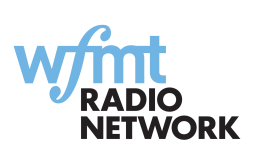 American Opera Series 2017 Presented by The WFMT Radio Network
Featuring performances from Lyric Opera of Chicago, LA Opera, San Francisco Opera, and moreLyric Opera of ChicagoMay 20					Das Rheingold / WagnerMay 27					Lucia di Lammermoor / DonizettiJune 3			Les Troyens / BerliozJune 10			Don Quichotte / MassenetJune 17			The Magic Flute / Mozart June 24			Norma / BelliniJuly 1			Carmen / BizetJuly 8			Eugene Onegin / TchaikovskyJuly 15					Don Giovanni / MozartJuly 22					Tannhäuser / WagnerLA Opera	July 29					Macbeth / VerdiAugust 5				The Tales of Hoffman / OffenbachAugust 12				The Barber of Seville / RossiniAugust 19				The Marriage of Figaro / MozartAugust 26				The Ghosts of Versailles / CoriglianoSan Francisco OperaSeptember 2				La Gioconda / PonchielliSeptember 9				Aida / VerdiSeptember 16				Madama Butterfly / PucciniSeptember 23				Andrea Chénier / GiordanoSeptember 30				Dream of the Red Chamber / Bright ShengOctober 7				Don Pasquale / DonizettiOctober 14				Arabella / StraussAdditional OperasOctober 21				Falstaff / Verdi / Chicago Symphony OrchestraOctober 28				Lucrezia Borgia / Donizetti / CaramoorNovember 4				Il Pirata / Bellini / CaramoorNovember 11				Tancredi / Rossini / Opera SouthwestNovember 18		Amleto / Faccio / Opera SouthwestNovember 25				Riders of the Purple Sage / Craig Bohmler / Arizona Opera